ZÁKLADNÍ ŠKOLA ÚSTÍ NAD LABEM, KARLA IV. 1024/19příspěvková organizacetel:      475 531 139             www.zskarlaiv.cz             E-mail : zsul.karlaiv@seznam.cz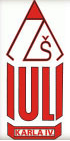 PREVENTIVNÍ  PROGRAM ŠKOLYškolní rok 2023 / 2024Vypracovala:  Mgr. Petra SedleckáZÁKLADNÍ ÚDAJE                                          Použité zkratky: PPŠ-Preventivní program školyRCH – Rizikové chováníNNO – Nestátní neziskové organizaceŠMP – Školní metodik prevenceObsah :Zmapování situace ve škole, pro stanovení cílů PPŠCharakteristika a vnitřní zdroje školyCharakteristika školyŠMP, preventivní týmInformace od pedagogůInformace od rodičůInformace od žákůHodnocení MPP minulého rokuVnitřní informační zdrojeCíle vyplývající ze zmapování situace Preventivní program školyPráce pedagogického sboru a vedení školyV oblasti přímé práce pedagogůPlán vzdělávání pedagogických pracovníků v oblasti prevence RCHPlán vzdělávání ŠMP v oblasti prevence RCHZpůsob spolupráce s ostatními pedagogy ve školeSpolupráce školy s rodičiZpůsoby seznámení rodičů s činností ŠMP, možnostmi spolupráce a PPŠAktivity pro rodičeAktivity podporující spolupráci školy s rodičiProgram preventivních aktivit pro žáky školyZpůsob seznámení žáků s činností ŠMP, možnostmi pomoci a PPŠNespecifická a specifická prevence pro žáky ve výuce, která je součástí učebních osnovPreventivní aktivity realizované školouPreventivní aktivity realizované externími spolupracovníky školySpecifická prevence pro žáky ve výuce reagující na konkrétní situaci ve tříděJednorázové aktivity pro žákyDlouhodobé preventivní aktivity pro žákyVolnočasové aktivity pro žákyOstatní akce v oblasti prevence RCHSpolupráce s okolím školyEvidence a efektivitaSeznámení pracovníků školy s PPŠ                  +   PŘÍLOHYA. ZMAPOVÁNÍ SITUACE VE ŠKOLE, PRO STANOVENÍ CÍLŮ PPŠCharakteristika a vnitřní zdroje školy1. Charakteristika školyŠkola se nachází v atraktivní lokalitě městské části Střekov, obklopena zelení a vlastním pozemkem se zahradou a hřištěm. V současné době ji navštěvuje přes 280 žáků, počet žáků se v posledních letech mírně snížil. Celkem 16 kmenových tříd, odborné učebny (F, CH, PŘ, AJ, NJ, VV, HV) a odborné kabinety se nachází ve dvoupodlažní budově školy. Dále jsou k dispozici učebna výpočetní techniky, připojení na internet je samozřejmostí v celé budově. Všechny třídy 1. i 2.stupně jsou vybaveny počítači a interaktivními tabulemi (projektorem). Pro výuku je také využívána školní aula a tělocvična, cvičná kuchyně, audiovizuální učebna-čtenářský klub, pro volnočasové aktivity keramická dílna. Na pozemku školy se nachází víceúčelové sportovní hřiště, pavilon dílen a skleník. Stravování žáků je zajištěno ve školní jídelně.Škola zavedla vlastní školní vzdělávací program, v letošním školním roce aktualizovaný podle nového RVP, širokou nabídku volitelných předmětů, cizích jazyků (v současnosti AJ, NJ) a volnočasových aktivit. Škola se také zapojuje do ekologických a preventivních akcí a projektů.  Pro žáky 1. až 5. ročníku je otevřena školní družina. Má k dispozici vlastní prostory i sociální zařízení, samostatný vchod. Družina je vybavena množstvím her, stavebnic a hraček, vlastní knihovnou a videotékou. V areálu školy má vyhrazený prostor i na zahradě. V odpoledních hodinách si žáci mohou vybrat z nabídky kroužků. Naše základní škola je školou s dlouhou historií a celou řadou školních tradic.Nevýhodou školy je, že část žáků navštěvujících naši školu je z  rodin sociálně slabých a z tzv. nepodnětného prostředí. Školu navštěvují i žáci romského etnika (v současnosti již cca 1/3 počtu) a žáci jiných národností, v současné době především ukrajinské. Z těchto specifik vyplývá i možnost výskytu rizikového chování mezi žáky – záškoláctví, netolerance, agresivní chování, šikana. Mezi riziková místa v naší škole počítáme prostory WC, spojovací chodby mezi oběma křídly budovy, chodbu a prostory u tělocvičny, vestibul, dále pak prostory školní zahrady a dílny. K problémům souvisejícím s těmito prostorami patří agresivní chování, vandalismus, ničení školního majetku, příp. kouření. Informace o těchto problémech škola získává od pedagogů (diskuse s žáky v rámci vyučování i třídnických hodin, dotazník…), žáků (rozhovor, anketní šetření…), případně rodičů.Škola se snaží tyto problémy eliminovat preventivními aktivitami, důslednými dozory, pohovory se žáky a kontaktováním rodičů (při zjištění rizikového chování). Spolupracujeme s Policií ČR, MP, kurátory pro mládež, organizací Člověk v tísni. Za slabou stránku lze považovat nedostatečnou spolupráci některých rodičů se školou, podporování tzv. skrytého záškoláctví rodiči.  PPŠ vychází z platné legislativy a metodických doporučení (viz. příloha), je v souladu s RVP, ŠVP i školním řádem. Promítá se do výuky všech předmětů i volnočasových aktivit pro žáky.2. ŠMP, preventivní týmŠMP- Mgr. Petra Sedlecká, učitelka na II. stupni Preventivní tým -     Mgr. Pavel Ťupek, ředitel školyMgr. Pavla Kuncová, výchovná poradkyně, učitelka na I. stupni Bc. Simona Bohdanová, sociální pedagog          ŠMP metodicky vede a koordinuje prevenci na škole. Na každý rok ve spolupráci s ostatními pedagogy připravuje PPŠ. Sleduje projevy rizikového chování a jejich řešení, seznamuje se s novými poznatky v oblasti PPRCH, dále se vzdělává. Úzce spolupracuje s výchovnou poradkyní, sociální pedagožkou, vedením školy i ostatními pedagogy, odpovídajícími odbornými pracovišti, orgány státní správy a samosprávy. Účastní se porad a školení týkajících se prevence, tvorby PPŠ. Koordinuje vzdělávání pedagogických pracovníků v oblasti prevence RCH. Vede dokumentaci o řešených případech RCH na škole, jednání s rodiči. Prezentuje výsledky preventivní práce školy. ŠMP má vyčleněné konzultační hodiny (PÁ 9,40-12 h – kabinet ČJ), které byly na začátku roku sděleny TU a žákům. Ostatní jednání (např. s rodiči) probíhají dle předchozí domluvy.3. Informace od pedagogů              Dle pedagogů se na naší škole vyskytuje RCH v malé až střední míře. V předchozích letech se vyučující nejčastěji setkávali se záškoláctvím, šikanou a agresí, projevy rasismu (i „ naruby“), závislostmi na prostředcích elektronické komunikace (PC, mobilní telefon), méně často s kouřením.  Proto by se také škola měla na tyto formy RCH zaměřit. Tyto informace učitelé zjistili rozhovory se žáky či rodiči, pozorováním, dotazníkovým šetřením. Pro lepší řešení RCH ve třídách by třídní učitelé potřebovali především více informací od žáků, jejich větší vstřícnost, lepší spolupráci s některými rodiči, více času na práci se třídou. RCH je pravidelně řešeno v průběhu roku i na pedagogických radách.4. Informace od rodičů            Rodiče byli v minulých letech osloveni prostřednictvím anonymní ankety, zpět se třídním učitelům vrátily 2/3 dotazníků. Z vyhodnocených dotazníků vyplývá, že dle rodičů se většina dětí (82 %) cítí ve škole spokojené, 36% rodičů uvedlo, že se jejich děti setkaly ve škole s negativním chováním (ubližování, ponižování, posměch, výhrůžky, nadávky, vulgární vyjadřování, rasismus). Pouze 19% rodičů se vyjádřilo k možnosti navrhnout nějaké společné akce a zúčastnit se jich společně s dětmi- výlety, kolektivní sportovní soutěže, táborák, dětské dny, vánoční trhy, mikulášská a vánoční besídka s vystoupením dětí pro rodiče, spaní ve škole / družině, škola v přírodě, lyžařský výcvik, tedy většinou akce, které škola již tradičně pořádá.  Pouze 11% rodičů by však bylo ochotno pomoci s organizací těchto akcí. Rodičům obecně dělá největší starosti šikana, agresívní chování, drogy, kouření, alkohol, rasismus, záškoláctví a závislosti na PC, a proto by se podle nich měla škola na tyto formy RCH zaměřit. 5. Informace od žáků              Šetření bylo v předchozích letech provedeno také mezi žáky: v 1. - 4. třídách formou besedy třídních učitelů se žáky, informace od žáků 5. - 9. tříd byly získány formou anonymního dotazníku. Převážná většina žáků (97%) uvedla, že má ve škole a třídě kamarády. Nejčastěji se žáci cítí nepříjemně kvůli agresi a špatným vztahům (30%) - nadávky, vyhrožování, urážky, posměch, provokace, dále téměř 20% žáků cítí stres kvůli učení. Jako nejméně oblíbená místa žáci uvedli WC (15%), třídu, školní chodby, vestibul. K větší spokojenosti by žáci potřebovali nejčastěji lepší kolektiv a vztahy ve třídě, více klidu a méně stresu, také uváděli lepší vybavení školy/třídy. Vybavení školy i tříd se neustále modernizuje (obnova nábytku, vybavení tříd PC, IT,…. Jako nejčastější formu RCH, se kterou se ve škole setkávají, uvedli závislosti (především na PC, mobilních telefonech), dále kouření, záškoláctví, šikanu a agresi, rasismus, přiznali ale také rizikové chování ve sportu a dopravě.                                    Další informace byly od žáků získány formou anonymní ankety zaměřené na vztahy, alkohol a kouření, v loňském školním roce nebyla anketa realizována. Informace od žáků jsou také pravidelně získávány během celého školního roku, v rámci třídnických i běžných hodin, rozhovory, ze schránky důvěry.6. Hodnocení MPP minulého školního roku                Na základě zapojení školy do pilotního projektu VYNSPI 2 (2014-15) a provedené evaluační analýzy byla na doporučení koordinátorů projektu hodinová dotace prevence stanovena v jednotlivých ročnících takto:a) realizované aktivity a jejich hodnocení:Jednorázové preventivní aktivity ve školním roce 2022-23:V letošním školním roce bylo mnoho akcí financováno z dotačního projektu Společně, takže se ho mohli zúčastnit opravdu všichni žáci, bez ohledu na finanční stránku.Dlouhodobé a kontinuální preventivní aktivity ve š. r.  2022-23:6.- 9. roč. -KREATIVNÍ PREVENCE PRO VŠECHNY-zaměření v 6. ročníku na vztahy, netoleranci, agresivitu, prevenci kouření, v 7. ročníku na prevenci kouření, v 8. ročníku na prevenci zneužívání alkoholu, v 9. ročníku na prevenci experimentování s omamnými a psychotropními látkami. Program realizovaný v rámci OV.5.A, 5.B, +5.A v následujícím školním roce – VŠEHO JENOM S (M)ÍROU-program sestavili odborníci v oboru primární prevence a adiktologie společnosti WHITE LIGHT I, z.ú., která je klinickým pracovištěm 1. Lékařské fakulty Univerzity Karlovy – kliniky adiktologie. Program je zaměřen na prevenci gamblingu, alkoholu a tabáku,bezpečnost ve virtuálním světě,organizován ve 4 blocích po 3 hodinách během celého školního roku. Jednotlivé části bloku jsou interaktivní, žáci pracovali společně i ve skupinách na řešení předkládaných problémů, součástí jednotlivých lekcí byly pracovní listy a komiks. Programu se účastnil se svou třídou třídní učitel. Projekt byl finančně podpořen Ústeckým krajem (dotační program).      c) PŘÍMĚSTSKÝ TÁBOR-21.-25.8. 2023-2.B + 8.B žáci navštíviliIQ Landii v Liberci,zámek Děčín, pražský Dinopark, Vodafone PlayZone Arénu a Muzeum filmových legend.        d)CYKLISTICKÝ A TURISTICKÝ KURZ – Staré Splavy- 7.-9. tř.-sportovní aktivity, poznávání přírody, společné hry, upevňování vazeb mezi mladšími i staršími spolužáky, třídami      e) KULTURNĚ A JAZYKOVĚ VZDĚLÁVACÍ ZÁJEZD DO ANGLIE - 6.-9. roč., ubytování v hostitelských rodinách,zdokonalování v konverzaci v AJ, poznávání památek VB       f) ADAPTAČNÍ POBYT- TELNICE- 3.tř.- sportovní a pohybové aktivity, utužování vazeb v kolektivu    g)EXPEDICE EVEREST- adaptační pobyt 2.A- sportovní a pohybové aktivity, hry, utužování        kolektivu      h)HOP aneb HRAVĚ O PREVENCIProgram realizuje Státní zdravotní ústav- jedná se o dlouhodobý interaktivní a kontinuální program- vždy 2 bloky po 90 min v průběhu celého školního roku.|Jednotlivé bloky jsou zaměřeny především na zdravý životní styl a ochranu zdraví-dále viz tabulka.Specifická prevence pro žáky ve výuce, reagující na konkrétní situaci ve třídě(Aktivity- nejsou součástí učebního plánu, reagují na specifickou situaci v třídním kolektivu)-nebyla tento školní rok řešenaDalší vzdělávání pedagogických pracovníků v oblasti PPRCH  - 2022-23:Další vzdělávání metodika prevence v oblasti prevence RCH – 2022-23:b) Efektivita a účinnost realizovaných aktivit:Škola upřednostňuje aktivity, které jsou dlouhodobé a interaktivní, založené na podpoře vlastní aktivity žáků, pestrosti forem preventivní práce s žáky, zapojení celého pedagogického sboru školy. Vždy je zjišťována efektivita a účinnost programu – nejčastěji diskusí, dotazníkem. Jako efektivní aktivity, které přispěly k prevenci rizikového chování, byly vyhodnoceny především tyto akce:dlouhodobý preventivní program Kreativní prevence pro všechny (OV- 2. stupeň)interaktivní programy pro malé skupinyVšeho jenom s (M)írou, HOP aneb Hravě o prevenci, HASÍK  vrstevnické působení, tj. pomoc starších žáků mladším při pořádání dětského dne, sportovní olympiády, na cyklistickém a turistickém kurzu, společné výuce či výletech věkově rozdílných tříd…třídní aktivity, hry, třídnické hodinyTyto programy byly založeny na spolupráci, diskusi, vrstevnickém působení, proto bychom v nich rádi pokračovali i v příštím školním roce. Jako méně efektivní byly vyhodnoceny masové preventivní akce, proto je zařazujeme v minimální míře (spíše akce kulturního rázu – kino, divadlo).5. Řešené případy rizikového chování, naplnění stanovených cílů:        Dle informací TU bylo minulém školním roce z jednotlivých forem rizikového chování nejčastěji řešeno záškoláctví (24 žáků), agresívní a vulgární chování, projevy šikany (min. 29 ž.), vandalismus a ničení školního majetku (9 ž.), dále problémové chování, neplnění školních povinností, opakované přestupky proti školnímu řádu. Všechny tyto případy byly řešeny formou pohovoru s žáky a jejich rodiči, kárnými opatřeními (napomenutí TU, důtka TU, důtka ŘŠ), ve 13 případech i sníženým stupněm z chování (12x 2. stupeň, 1x 3. stupeň). Při řešení těchto problémů škola spolupracovala především s rodiči a kurátory, OSV, OSP , příp. Policií ČR (na 2 žáky vyžádaná zpráva o žákovi). Na oddělení přestupkových agend (OPA) Magistrátu UL byly podány 2 návrhy na projednání záškoláctví (hlášení = přes 25 neomluvených hod.) a 1 návrh k projednání nadměrné omluvené absence.         Počet neomluvených hodin oproti loňskému šk. roku výrazně klesl- z loňských 1889 na 703 neomluvených h za školní rok, tedy na žáka připadá v průměru 1,24 NH. Cíl snižovat počet hodin neomluvené absence byl tedy splněn. Tento fakt je dán také tím, že v minulých letech škola řešila neomluvenou absenci v počtu přes 600h u jediné žákyně.  Často se jedná o nesplnění povinnosti ze strany rodičů omluvit dítě do 3 kalendářních dnů. V poslední době ale také narostl u některých žáků počet nadměrných hodin omluvených (nad 150,200hodin).V takovém případě škola jednala s rodiči o důvodech takové absence a případně i bylo podáno hlášení na magistrát  jako podezření na skryté záškoláctví.       Agresivní chování mezi žáky bohužel přetrvává, vandalismus a ničení školního majetku bylo řešeno 9x. Výskyt NL- alkoholu, kouření a OPL škola nezaznamenala vůbec , tyto cíle se tedy podařilo splnit. Cíl zapojit do prevence všechny pedagogy byl splněn. Záškoláctví,neomluvená a nadměrná omluvená absence, agresivita, neplnění povinností dětmi i jejich rodiči (včasné omlouvání absence, dohled nad řádnou docházkou a přípravou na vyučování) zůstávají nejzávažnějšími problémy, na které bude nutno se v oblasti prevence zaměřit opět i v příštím školním roce a co nejvíce jim předcházet. Škola bude muset i nadále působit co nejvíce na rodiče a jejich zodpovědnost.               Je nezbytné s každou třídou a každým projevem RCH nadále velmi pečlivě a průběžně pracovat a i ve školním roce 2023-24 se zaměřit především na prevenci záškoláctví a agresivity mezi žáky. Hlavní podíl této práce bude spočívat i nadále na TU (který má ke třídě vždy nejblíže a nejvíce možností, jak ji svým působením ovlivňovat) i ostatních vyučujících, kteří zařazují preventivní témata a působení do výuky. Metodickou podporu a pomoc nadále bude poskytovat školní metodička prevence, výchovná poradkyně, sociální pedagožka. I nadále se naše škola chce zaměřit na co nejužší spolupráci s rodiči, propojení s rodinou, na prezentaci školy na veřejnosti.  7. Vnitřní informační zdrojeMateriální zázemí             Odbornou literaturu, časopisy, DVD a VHS (volně přístupné ve sborovně, kabinetu OV a kabinetu ČJ = ŠMP) může pedagogický sbor využívat při výuce i pro svoji osobní potřebu a další vzdělávání. Legislativa- platné dokumenty a metodická doporučení (viz. příloha )Důležité kontakty, internetové odkazy (viz. příloha ) Nástěnky prevence- 1. patro naproti školnímu klubu, 2. patro- vedle IX.B, vedle IX.ASchránka důvěry – vedle školního klubuŠMP,VP- Mgr. P. Sedlecká, sedlecka.p@zskarlaiv.cz, konzultační hodiny - PÁ 9,40-12,00 h- kabinet ČJVP- Mgr. P. Kuncová, kuncova.p@zskarlaiv.cz , konzultační hodiny dle dohodyWeb školy: www.zskarlaiv.cz               	B. CÍLE VYPLÝVAJÍCÍ ZE ZMAPOVÁNÍ SITUACEC. PREVENTIVNÍ PROGRAM ŠKOLYI. PRÁCE PEDAGOGICKÉHO SBORU A VEDENÍ ŠKOLY1. V oblasti přímé práce pedagogů            Primární prevence rizikového chování je na škole uskutečňována v rámci vzdělávacího procesu, volnočasových aktivit, školních akcí i jednorázových akcí tříd (i v odpoledních hodinách mimo vyučování nebo o víkendu). Pro pedagogy je metodickým pomocníkem ŠMP. Třídní učitelé se podílejí na tvorbě preventivních aktivit a spolupracují na jejich realizaci. Dle potřeby zavádějí třídnické hodiny a provádějí monitoring výskytu rizikového chování. Všichni pedagogičtí pracovníci ve výuce svých předmětů provádějí primární prevenci RCH, zároveň důsledně sledují dodržování školního řádu, který je jedním z pilířů bezpečné školy, z jeho nedodržování vyvozují důsledky.             Všichni pedagogové se seznámí s Preventivním programem školy, ten bude k dispozici ve sborovně v tištěné i elektronické podobě, na internetových stránkách školy. Při řešení RCH žáků budou pedagogové postupovat podle vypracovaných strategií obsažených v PPŠ (viz příloha Školní program proti šikanování, Krizový plán). 2.Plán vzdělávání pedagogických pracovníků v oblasti prevence RCHPředání informací všem PP- pokyn k řešení neomluvené absence-1.9.2023Seznámení s PPŠ a Krizovým plánem pro rok 2022-23 ( vše -do 10/2023)Dále bude upřesněno dle konkrétní nabídkyPlán vzdělávání ŠMP v oblasti prevence RCH              Vzdělávání ŠMP probíhá dle nabídky vzdělávacích akcí v daném školním roce, plán bude aktualizován v průběhu školního roku.Dále bude upřesněno dle konkrétní nabídky4. Způsob spolupráce s ostatními pedagogy ve škole         Předpokladem úspěšné prevence v oblasti rizikového chování je spolupráce celého pedagogického sboru a vedení školy se ŠMP. Na škole funguje preventivní tým, jehož členem je ředitel školy (Mgr. P. Ťupek), metodik prevence (Mgr. P. Sedlecká), výchovná poradkyně (Mgr. P. Kuncová), sociální pedagožka- Bc. S. Bohdanová. Informovanost probíhá prostřednictvím porad a individuálních setkání min. 1x měsíčně, aktuální případy rizikového chování žáků, výchovné komise a setkání s rodiči řeší preventivní tým okamžitě. Metodik prevence (ŠMP) seznámí s případy RCH ředitele školy, výchovnou poradkyni,příp. sociální pedagožku a třídního učitele, po diskusi o případu je navrženo řešení. ŠMP vypracovává zprávu pro každou pedagogickou radu (RCH, akce) a informuje vedení školy a ostatní pedagogy. Na konci roku vypracovává ŠMP závěrečnou zprávu, kterou předkládá řediteli. ŠMP spolupracuje s třídními učiteli a zároveň všichni pedagogové spolupracují navzájem při zachycování varovných signálů spojených s RCH.Řešení přestupků žáků proti školnímu řáduTřídní učitel prošetří přestupek, navrhuje řešení, informuje rodiče, ihned reaguje na vzniklou situaci, informuje výchovného poradce/metodika prevence, provede zápis a dále se zajímá, jak probíhá plnění přijatých opatření.Výchovný poradce na doporučení třídního učitele, na žádost rodičů a ve spolupráci s třídním učitelem, zainteresovanými pedagogy a žáky prošetří přestupek, včas reaguje, navrhuje řešení, provede zápis. Informuje rodiče vzhledem k závažnosti přestupku, kontroluje přijatá opatření.Metodik prevence ve spolupráci s třídním učitelem, výchovným poradcem, zainteresovanými pedagogy a žáky prošetří přestupek, navrhuje řešení, provede zápis. Informuje rodiče, kontroluje přijatá opatření a konzultuje jejich další plnění.Ředitel školy- seznámí se s řešenými přestupky, s navrženými opatřeními. Svolává výchovnou komisi, jedná s rodiči, v případě potřeby žádá o pomoc odborníky – psychologa, PČR. Podle potřeby hlásí přestupek příslušným orgánům po dohodě s ŠMP a výchovným poradcem.Výchovná komise se schází k řešení závažných kázeňských přestupků, pozve rodiče k jednání, projedná závažný či opakovaný přestupek žáka, navrhne řešení. Zúčastňují se: ředitel školy/ zástupce ředitele, výchovný poradce, metodik prevence, třídní učitel a zákonný zástupce žáka, (kurátor). Vše je zdokumentováno, jsou přijata opatření a stanoveno období na jejich nápravu.II. SPOLUPRÁCE ŠKOLY S RODIČI1. Způsoby seznámení rodičů s činností ŠMP, možnostmi spolupráce a PPŠPPŠ je zveřejněn na webových stránkách školy. Rodiče jsou informováni prostřednictvím online ŽK, osobního pohovoru, třídních schůzek, webových stránek školy, letáčků, nástěnek. Důležité informace (docházka, omlouvání,…) jsou opět připomenuty na třídních schůzkách, úplné znění ŠŘ  je uvedeno na webových stránkách školy. Při rodičovských schůzkách (pro 1.tř. 09/2023, ostatní 11/2023) budou rodiče informováni, kdo je na škole metodikem prevence, kde je jeho kabinet a kdy jsou jeho konzultační hodiny, kde je na škole umístěna informační nástěnka k prevenci RCH, kde najdou důležité informace, kontakty a odkazy. Kontakt na ŠMP je zveřejněn i na webových stránkách školy v PPŠ. Rodiče si mohou domluvit individuální schůzku s pedagogy, ŠMP, VP, vedením školy.  Krizové situace jsou řešeny okamžitě. Škola nabízí poradenské služby, spolupráci a pomoc rodičům dětí se speciálními potřebami (vytvoření individuálních plánů) či s problémy s chováním, šikanou, kyberšikanou, záškoláctvím, užíváním návykových látek (alkohol, tabák, drogy), poruchami příjmu potravy a ostatními projevy rizikového chování, dále nabízí individuální konzultace, kontaktní adresy externích zařízení. Rodiče mají možnost se zapojit do akcí pořádaných školou, pomáhat při organizaci těchto akcí (viz plán akcí pro tento školní rok). Jejich zapojení je vždy vítáno.2. Aktivity pro rodiče  Dále bude upřesněno v průběhu roku.3. Aktivity podporující spolupráci školy s rodičiIII. PROGRAM PREVENTIVNÍCH AKTIVIT PRO ŽÁKY ŠKOLY1. Způsob seznámení žáků s činností ŠMP, možnostmi pomoci a PPŠ           Osobní představení se ŠMP na začátku roku v jednotlivých třídách a seznámení žáků s tím, kdy jsou konzultační hodiny – PÁ 9,40-12.00 h  (nebo po dohodě), kde-  kabinet ČJ, jak mohou metodika prevence kontaktovat - osobně, přes třídního učitele, schránku důvěry, e-mailem, přes aplikaci Škola online. Žáci jsou informováni, v jakých záležitostech se mohou na ŠMP obrátit – šikana, záškoláctví, užívání návykových látek (alkohol, tabák, drogy), násilí ve škole /doma, sexuální a jiné zneužívání, ohrožení, poruchy příjmu potravy a ostatní projevy rizikového chování, o možnosti získat kontakty na externí zařízení a pomáhající organizace. S PPŠ seznámí žáky třídní učitelé.Žáci se v případě potřeby mohou se svým problémem obrátit na kteréhokoli vyučujícího. Ten posoudí závažnost problému a případně ho řeší ve spolupráci s TU, ŠMP, VP, sociální pedagožkou, vedením školy či dalšími institucemi. Upřednostňujeme uplatňování individuálního přístupu k žákům a respektování jejich zvláštností (věkových, sociokulturních,…).Schránka důvěry – umístěna vedle kanceláře zástupkyně ředitele, vybírána několikrát týdně. Nástěnky prevence – naproti schránce důvěry a ve 2. patře vedle IX.B, IX.A. Zde jsou zveřejněny informace k problematice rizikového chování, kontaktní telefonní čísla a webové stránky institucí, kam se mohou žáci nebo jejich rodiče v případě potřeby obrátit, kontakt na ŠMP a konzultační hodiny. TU obdrželi k vystavení do tříd přehledné letáky s organizacemi, poradenskými službami, neziskovými organizacemi,.. 2.1 Nespecifická a specifická prevence pro žáky ve výuce, která je součástí učebních osnov=Aktivity, které jsou součástí učebního plánu (ŠVP) + aktivity které nejsou součástí učebního plánu, které nereagují na aktuální problémy a týkají se všech tříd v daném ročníku (zvyšování sebevědomí, rozvoj komunikačních dovedností, řešení stresu, učení vzájemné pomoci, vyrovnávání se s neúspěchem, obrana před manipulací, prevence závislosti na návykových látkách, rasismu, sexuálního a jiného zneužívání, působení sekt…)Preventivní aktivity realizované školou 1. třídy2. třídy3. třídy4. třídy5. třídy6. třídy7. třídy8. třídy9. třída6. -9. ročník - pokračovat v preventivním programu Kreativní prevence pro všechny- Zaměření na konkrétní formu rizikového chování: 6. ročník- netolerance, agresivita, 7. ročník- kouření, 8. ročník- alkohol, 9. ročník – experimentování s omamnými a psychotropními látkami.Preventivní aktivity realizované externími spolupracovníky školy:  2. 2 Specifická prevence pro žáky ve výuce, reagující na konkrétní situaci ve třídě(Aktivity- nejsou součástí učebního plánu, reagují na specifickou situaci v třídním kolektivu)-----2. 3. Jednorázové aktivity pro žáky(pořádané školou)2. 4. Dlouhodobé preventivní aktivity pro žákya)realizované školoub) realizované ve škole externími spolupracovníky) -dále budou upřesněny v průběhu roku dle nabídky.PREVENTIVNÍ PROGRAMY – HOP ANEB HRAVĚ O PREVENCI(Státní zdravotní ústav, 2x ročně interaktivní blok 90 min.)VŠEHO S (M)ÍROU- 5.A- podzim 2023-program sestavili odborníci v oboru primární prevence a adiktologie společnosti WHITE LIGHT I, z.ú., která je klinickým pracovištěm 1. Lékařské fakulty Univerzity Karlovy – kliniky adiktologie. Program je zaměřen na prevenci gamblingu, alkoholu a tabáku,bezpečnost ve virtuálním světě,organizován ve 4 blocích po 3 hodinách během celého školního roku. Jednotlivé části bloku jsou interaktivní, žáci pracují společně i ve skupinách na řešení předkládaných problémů, součástí jednotlivých lekcí jsou pracovní listy a komiks. Programu se účastní se svou třídou třídní učitel. Projekt byl finančně podpořen Ústeckým krajem (dotační program).2.5. Volnočasové aktivity pro žákyIV. OSTATNÍ AKCE V OBLASTI PREVENCE RCHV. SPOLUPRÁCE S OKOLÍM ŠKOLY :VI. EVIDENCE A EFEKTIVITA              Škola upřednostňuje aktivity, které jsou dlouhodobé a interaktivní, založené na podpoře vlastní aktivity žáků, pestrosti forem preventivní práce s žáky, zapojení celého pedagogického sboru školy. Vždy je zjišťována efektivita a účinnost programu – diskusí, dotazníkem, zpětnou vazbou od vyučujících, žáků, rodičů. Všechny řešené případy evidují třídní učitelé, ŠMP vede evidenci případů RCH. Na konci školního roku vypracuje metodik prevence závěrečnou zprávu.        VII. SEZNÁMENÍ PRACOVNÍKŮ ŠKOLY  S  MPPPŘÍLOHY:1. Legislativa:Národní strategie primární prevence rizikového chování dětí a mládeže na období 2019-27Č. j.: 21291/2010-28 Metodické doporučení k primární prevenci rizikového chování u dětí, žáků a studentů ve školách a školských zařízeníchČ. j. 21149/2016 - Metodický pokyn ministryně školství, mládeže a tělovýchovy  k prevenci a řešení šikany ve školách a školských zařízeních (nahrazuje Č. j.:  22294/2013-1)+ přílohyČ.j.: 10 194/2002-14 Metodický pokyn k jednotnému postupu při uvolňování a omlouvání žáků z vyučování, prevenci a postihu záškoláctvíČ.j.: 14 423/99-22 Metodický pokyn ministerstva školství, mládeže a tělovýchovy k výchově proti projevům rasismu, xenofobie a intoleranceČ.j. : 25 884/2003-24 Spolupráce předškolních zařízení, škol a školských zařízení s Policií ČR při prevenci a při vyšetřování kriminality dětí a mládeže a kriminality na dětech a mládeži páchanéč. j.: 29 159/2001-26 Metodický pokyn k zajištění bezpečnosti a ochrany zdraví dětí a žáků ve školách a školských zařízeníč. j.:11 691/2004-24 Pravidla pro rodiče a děti k bezpečnějšímu užívání internetu Zákon č. 561/2004 Sb., o předškolním, základním, středním, vyšším odborném a jiném vzdělávání (školský zákon), ve znění zákonů č.383/2005Sb., č.112/2006 Sb., č. 158/2006 Sb., č. 161/2006 Sb.562/2004 Sb. změna některých zákonů v souvislosti s přijetím školského zákona563/2004 Sb. o pedagogických pracovnících a o změně některých zákonůZákon č. 65/2017 (nahradil z. č.379/20015 Sb., k ochraně před škodami působenými tabákem, alkoholem, návykovými látkami)Vyhláška č. 72/2005 Sb., o poskytování poradenských služeb ve školách a školských poradenských zařízeních  - mění se na č. 116/2011 Sb.,103/2014 se mění vyhláškou ze 2. června 2016Vyhláška č. 73/2005 Sb., o vzdělávání dětí, žáků a studentů se speciálními vzdělávacími potřebami a dětí, žáků a studentů mimořádně nadaných - mění se na č.27/2016 Sb. Vyhláška č.74/2005Sb., o zájmovém vzdělávání2.  Důležité kontakty, internetové odkazy:  3. Krizový plán (viz. samostatný dokument)Psychologické služby Ústí nad LabemNázev a adresa školy, pro kterou platí tento MPPZákladní škola Ústí nad Labem, Karla IV. 1024/19, 
příspěvková organizaceJméno a příjmení řediteleMgr. Pavel ŤupekTelefon na ředitele475 531 139E-mail na ředitelezsul.karlaiv@seznam.czwebwww.zskarlaiv.czJméno a příjmení školního metodika prevenceMgr. Petra SedleckáTelefon475 531 139E-mailsedlecka.p@zskarlaiv.czJméno a příjmení výchovného poradceMgr. Pavla Kuncová /Mgr. Petra SedleckáTelefon475 531 139E-mailkuncova.p@zskarlaiv.cz /sedlecka.p@zskarlaiv.czPočet třídPočet žákůZŠ – I. stupeň9 157ZŠ - II. stupeň 7 123Celkem 16 280RočníkPrevence - zaměření- 2.minut:3. - 4.3. - 4.5. - 6.5. - 6.7., 8., 9.7., 8., 9.Počet minutCelkemPočet hodinCelkemZáškoláctví653030202030301453Šikana/agrese90505011011027027052012Rizikové sporty/doprava80105105909024024051511Rasismus/xenofobie60110110555527027049511Sekty151515001001001303Sex. rizikové chování153030252536036043010Adiktologie465390390130130695695168037Týrání, zneužívání656565555595952806Poruchy příjmu potravy09090505043543557513Počet minut celkem855885885535535249524954770106záříSlavnostní zahájení školního roku – vítání prvňáčků 3.tř.- knihovna5.A- městem teče řeka-přírodopisně vlastivědná vycházkaříjen8.+9.roč.- přespolní běh3.tř.- Střekovská vyhlídka, Malé sedlo- výlet6.A-výlet na Říp5.A- mykologický den(Muzeum)2.B- knihovna-hudební oddělenílistopad8.tř.- turnaj ve stolním tenisu5. +8. a 9. tř-Dobývání 2. stupně (se ZŠ Jitřní)4.A- dopravní hřištěPodzimní tvoření ve školní družině1.,2. tř.- divadlo2.A- hudební program v knihovně2.A-Halloween3. a 5.tř.-Halloween v AJ1.tř.- Předávání slabikáře7.AB- exkurze- Národní muzeum Praha2.A+ 8.B- přírodovědný projekt (spolupráce)6.A,7.AB- Člověk tvor připojený (moderní technologie-prevence)prosinec4.-5. tř.- Turnaj v přehazované4.A-knihovna8.+9. roč.- Olympiáda v ČJ8.-9.-Mladý chemik- soutěž1.-9.- Mikuláš2.st.-Vánoční trhy v Pirně- exkurze1.-9.- Vánoční setkání , vánoční besídky ve třídáchleden5.A- knihovna-hudební oddělení4.A- Zubr Emil v pravěku-muzeum4.A- dopravní hřiště2.AB,6.A - Hasiči-prev. program4.-5.tř.- turnaj v přehazovanéúnor6.A- exkurze na HZS2.B-Masopust v Zubrnicích2.st.- soutěž- Česko vesluje5.A- prevence-zdraví6.-9.- Fasching aneb veselý karneval1.-9.- Den crazy účesů (projekt Hrdá škola)4.+5.tř.- soutěž v AJ- Spelling bee9.tř.-Historická procházka Ústím1.AB- knihovnabřezen5.-9. tř.- Planeta Země – Senegal1.AB- projektový den- Velikonoce-na zahradě školy1.AB- projektový den- Třídění odpadů-na zahradě školy2.A- ZOO + výukový programNávštěva předškoláků v naší škole3.tř.- Každý jsme jiný- společné aktivity ve třídě, Velikonoční tvoření3.tř.-Hry ve třídě- stmelování kolektivu5.A- hazard a bezpečnost na sociálních sítíchŠkola nanečisto aneb Kdopak by se školy bál-akce pro předškolákyKarneval a jarní tvoření ve školní družiněduben8.-9. roč.-turnaj v basketbalu4.A- projektový den- den Země7.AB- Ukliďme Česko7.b- exkurze do laboratoře EDuLab6.A- ZOO Praha1.st.-Britské Velikonoce4.A- výlet do ZOOparku Chomutov zaměřený na Aj7.-8. roč.- turnaj-malá kopaná8-A- návštěva městského úřadu Střekov3.tř.- hry ve třídě- stmelování kolektivu7.B +8.B- Muzeum optických iluzí, exkurze do ČNB, pražské památkykvěten4.A- Praha- Muzeum iluzí1.AB-Pampalánie1.AB- hra na stmelení kolektivu1.AB- knihovna- Pasování na čtenáře4.A- dopravní hřiště4.A- Hry na stmelení kolektivu4.A- Zvířecí vyslanci4.A- Muzeum Iluzí3.tř.- jump arena2.A- Zdravé hodování, zdravá výživa2.A- beseda se spisovatelkou T. Glize6.-9.roč.- soutěž- Dračí lodě7.-9.roč.-exkurze-Drážďany9.tř.- německý zábavní park Plohn7.B+ 8.B- IQLandie a IQ Planetárium-exkurze1.AB- setkání s rodiči6.A- středočeské muzeum3.tř.- adaptační pobyt- TelniceMinicup (barevný volejbal)- krajské kolo2.A- Expedice Everest- adaptační pobyt1.st.- škola v příroděČarodějnický týden ve ŠDčerven1.AB- Planetárium Teplice1.AB- hrad Střekov- exkurze4.A- sportovní centrum T-club4.A- Plavba lodí- Litoměřice-Galerie marione4.A- hora Říp- putování za historií6.A- Jump Arena8.+9.- vlak Lemkin1.st.-olympijský běh3.tř.- Alex Glize- hudební vystoupení3.tř.-planetárium Teplice1.AB,2.B- zoopark Chomutov2.AB-knihovna2.A- “Na kafe s rodiči”- společné setkání s rodiči, sportovní odpoledne8.B- aktivity a hra ve třídě na stmelování kolektivu, pravidla8.B- aquapark Děčín, zámek Děčín6.A- hrad Střekov6.A-bowling a motokáry2.A- IQLandia Liberec7.B- výlet do ZOO1.-9.- třídní výlety a akce na závěr roku1.-9.-sportovní olympiáda1.-9.-schodoběh9.-Slavnostní rozloučení s vycházejícími žáky (kulturní program)1.- 9. tř.- Sportovní olympiáda, schodoběh, třídní akce a výlety na závěr školního roku, poslední zvonění (9. tř.)V průběhu celého školního roku:žáci mohli navštěvovat zájmové kroužky:badatelský klub, anglická konverzace, volejbal, čtenářský klub, keramika, příprava na přijímací zkoušky z MA, příprava na přijímací zkoušky z ČJ, doučování …Žáci 1. stupně se mohli účastnit akcí školní družiny.TřídaNázev bloku- 1. pololetíNázev bloku-2.pololetí1.AHravě bez úrazu1.BHravě bez úrazu 2.AHravě o hygieněHravě bez úrazu 2. BHravě o hygieněHravě bez úrazu3.Hravě o hygieněPutování za zdravým jídlem4.A.Putování za zdravímHravě zdravě v duši5.AHravě zdravě v dušiAlkohol a kouření8.AReprodukční zdravíSexuální zdraví8.BReprodukční zdravíSexuální zdraví9.Reprodukční zdravíSexuální zdravíNázev a odborné zaměření vzděláváníDatum konáníjménoMPP + Krizový plán9-10/2022všichniMetodická doporučení k PPRCH9-10/2022všichniČJ jako 2. jazyk19.10.2022SedleckáDny třídních učitelů20.-21.4.2023všichniOrganizace výuky v heterogen. třídě25.5.2023všichni3D tiskárna23.2.202326.3.2023PrůšováKrajské kolo SYPO12.5.2023PrůšováNárodní kolo SYPO13.5.2023PrůšováDiagnostika předpokladů žáka k řešení úloh z matematiky20.10.2022NedvídkováPartnerská kooperace, hospitace22.2.2023PrůšováRozvoj kom. dovedností v AJ26.1.2023KrbcováNebojte se konverzovat v AJ30.1.2023KrbcováAktivity s obrazovými materiály v AJ1.2.2023KrbcováTipy pro rychlé aktivity v AJ14.2.2023KrbcováJak učit žáky s PU Aj21.2.2023KrbcováOtevřené úlohy ve výce CJ23.2.2023KrbcováUm. inteligence na školách-využití28.2.2023Krbcová, ŠustrováJak seznamovat žáky s anglic. výslovností13.4.2023KrbcováJak nastartovat motivaci žáků18.10.2022ŠustrováKreativní aktivity pro výuku jazyků11.10.2022ŠustrováTaktik- nové trendy20.3.2023ZimováŽádný odpad27.2.2023ZimováLes ve škole28.2.2023ZimováPůdní život13.3.2023ZimováIdentifikace žáků se soc. znevýhodněním4.4.2023ZimováJak na výběrové řízení13.4.2023ZimováŽákovská portfolia4.4.2023ZimováMikroplasty kolem nás24.4.2023ZimováKariérové poradenství13.6.2023ZimováNázev a odborné zaměření vzděláváníDatum konáníRealizátor – organizace, odborníkDokumentace ŠMP21.9.2022PPP ULZáškoláctví- setkání s kurátory23.9.2022magistrát-OSP,OSVPorada ŠMP18.1.2023PPPDuševní zdraví a psychosociální podpora na školách7.3.2023Nár. ústav duševního zdravíNebezpečné výzvy na Tik toku23.3.2023e-bezpečíIdentifikace žáků se soc. znevýhodněním30.3.2023doc. Ph.Dr. Z.Němec DVDVHSŠtěstí přeje připravenýmOči hadůDokumentární filmy o drogáchŘekni drogám NEŘekni drogám NEDrogová problematika a sexuální výchovaEtiketa-I.,II.Dopravní  výchovaZáchranný kruhMultikulturní výchova+ pracovní listyOchrana obyvatel za mimořádných událostíNaši sousedé+ pracovní listyVýchova dětí v oblasti POJeden svět na školáchZbytečné úrazySeznam se bezpečně –I.,II.Láska je láskaMezi stěnami (šikana)Mezi nimi (HIV/AIDS)Sami (poruchy příjmu potravy)Na hraně (manipulace)Jakub (domácí násilí)Příručky, pracovní listyČasopisyUnplugged-prac. sešity+ MP+ kartyZávislostiVýchova dětí v oblasti POBulletin národní protidrogové centrályOchrana člověka za mimořádných událostíPrevenceCo dělat když-kapesní průvodce …Prevence – kouření, alkohol, zneužívání OPLinformační letáky –drogy, alkohol, kouření,Výživa a naše zdraví Zdravá výživa, přenosná onemocnění,…Úvod do sexualityAlkohol a jiné drogyAIDSNormální je nekouřitHlavní cílZvyšování odolnosti žáků vůči všem projevům rizikového chování prostřednictvím navození příznivého sociálního klimatu na škole a podporování rozvoje znalostí a sociálních dovedností žáků, jež jim umožní činit informovaná rozhodnutí ve vztahu k různým formám rizikového chování.Specifické cílePředcházet záškoláctví, snížit počet neomluvených hodinProstřednictvím interaktivní výuky v předmětu prvouka, přírodověda (1. stupeň) a výchova k občanství a ke zdraví (2. st.) podporovat žáky v osvojování dovedností kriticky přemýšlet, schopnosti zvládat stres a náročné životní situace, zvyšovat právní vědomí a vést žáky k zodpovědnosti za své jednání. Rozvíjet u žáků kladný vztah ke škole, podporovat zájem o vzdělání, seberealizaci a sebeuplatnění.Předcházet agresivnímu chování a šikaně – snížit četnost výskytu tohoto RCHProstřednictvím interaktivní výuky ve všech předmětech i zájmových kroužcích rozvíjet u žáků dovednost komunikace a nenásilného zvládání konfliktů, budovat a upevňovat pozitivní vztahy mezi žáky, třídní kolektiv, spolupráci, podporovat zdravé sebevědomí a sebeprosazení, rozvíjet schopnost empatie a tolerancePředcházet kyberšikaně především prostřednictvím interaktivní výuky v hodinách informatiky a výchovy k občanstvíPředcházet vandalismu – snížit četnost výskytu tohoto RCHZvyšovat právní vědomí žáků a vést je k zodpovědnosti za své jednání, dbát na důsledné dodržování školního řádu (kap. IV., bod 9)Předcházet užívání návykových látek (tabák, alkohol, OPL)Prostřednictvím interaktivní výuky v předmětu prvouka, přírodověda (1. stupeň) a přírodopis, výchova k občanství a ke zdraví (2. st.) předat žákům dostatek informací a podnětů ke zdravému životnímu stylu a smysluplnému využívání volného času, rozvíjet dovednost kriticky přemýšlet, schopnost zvládat stres a náročné životní situace, zvyšovat právní vědomí a vést žáky k zodpovědnosti za své jednání a své zdravíZapojit do programu prevence všechny pedagogyTřídní učitel – má nezastupitelnou úlohu v soustavné a systematické práci se třídou, zaměří se na nápravu a řešení RCH, zacílí prevenci na rizikové skupiny (žáci ze sociálně slabých rodin, cizinci, menšiny).Rozvíjet informovanost rodičů v oblasti RCH a podporovat jejich spolupráci se školou, prezentovat školu na veřejnosti-prostřednictvím nabídky akcí pro rodiče, třídních schůzek, webových stránek školy, letáků, poradenských služeb školy, prezentace školy v médiíchNázev a odborné zaměření vzděláváníPočet hodinDatum konáníRealizátor – organizace, odborníkProvázející učitel1529.-30.8.202313.9.2023FF UJEPPředcházení školní neúspěšnosti61.9.2023Mgr. M. VeseláSetkání s kurátory,záškoláctví422.9.2023OSV Magistrátu ULPorada metodiků prevence420.9.2023PPP- Mgr. KotováPočty pedagogických pracovníkůCelkemPodílející se aktivně na prevenciNepodílející se aktivně na prevenciVedení školy330Ostatní učitelé20200Asistent pedagoga10100Vychovatelé220Název aktivityDatum konáníRealizátorSeznámení rodičů s PPŠ (hlavní body- konzultační hodiny, akce školy, kontakt na ŠMP, informativní nástěnky)11/2023TU při třídních schůzkáchAktivity s rodiči v rámci programu Společněv průběhu šk. rokuTUNázev aktivityDatum konáníVedoucí programusběr starého papíru,celý rokI. NedvídkováBěh pro Tomáše- charitativní akce na podporu handicapovaného bývalého žáka školy21.9.2023výstavka prací žáků s preventivní tematikou – koláže, výkresy, literární prácecelý rokP. Sedlecká-ŠMPtřídní schůzkyzáří (1. tř.), listopad, dubenTUDen otevřených dveříbřezenŘMikulášská besídka, vánoční trhy, vánoční besídkaprosinecTUBurza sportovního oblečení a vybaveníTřídní aktivity pro rodiče (projekt Společně)Den dětí – soutěže + táborák1. červenŘSlavnostní rozloučení s 9. třídoučerven (konec)P. Sedlecká, P. BednářVyučovaný předmětPreventivní aktivita a její zaměření, způsob jejího vedeníUčitelPRVVe škole s pravidly- záškoláctví – 20 min (rozhovor, beseda)TUPRV, ČJ, TVSpolečně ve škole- pomoc a kamarádství - šikana, agrese, intolerance-1h (modelové situace, rozhovor, hra)TUPRV, TVBezpečnost při práci, sportu, cestě do a ze školy-rizikové sporty a RCH v dopravě- 20+20min. (rozhovor)TUVšechny předmětyPřátelství, kamarádství, tolerance- rasismus, xenofobie- 1h (četba, rozhovor)TUČJ, M, PRVMoje zdraví, Normální je nekouřit - prevence v adiktologii- 1h+4h (pracovní listy, didaktická hra, kresba, beseda)TUPRVOsobní bezpečí - syndrom CAN-1h (beseda, obrázky)TUVyučovaný předmětPreventivní aktivita a její zaměření, způsob jejího vedeníUčitelČJ,PRV,VVVe škole s pravidly- záškoláctví – 1h (rozhovor, kresba)TUPRVSpolečně ve škole- pomoc a kamarádství - šikana, agrese, intolerance -1h (rozhovor, hra)TUTV,PRVBezpečnost při práci a sportu, prevence úrazů- rizikové sporty a RCH v dopravě- 20+ 20 min. (modelové situace, rozhovor)TUPRVPřátelství, kamarádství, tolerance- rasismus, xenofobie- 15min. (rozhovor)TUPRVOsobní bezpečí - sexuální rizikové chování -15min. (rozhovor)TUPRV,MA,Moje zdraví, Normální je nekouřit - prevence v adiktologii- 1h+15min+4h (modelové situace, beseda, hra)TUPRVOsobní bezpečí - syndrom CAN- 20 min (beseda)TUVyučovaný předmětPreventivní aktivita a její zaměření, způsob jejího vedeníUčitelPRV, ČJVe škole s pravidly - záškoláctví -10 min (rozhovor, hra, modelové situace)TUPRVSpolečně ve škole- pomoc a kamarádství - šikana, agrese, intolerance- 1h 30 min (hra, rozhovor, pracovní listy)TUPRV, TVBezpečnost při sportu i na silnici- rizikové sporty a RCH v dopravě- 1h + 20 min (rozhovor, hra, kresba)TUPRVProč nejsou všichni stejní? - rasismus, xenofobie- 2h (debata)TUPRVZdravé sebevědomí- negativní působení sekt – 30 min (rozhovor)TUPRVMoje tělo a mé zdraví- sexuální rizikové chování – 30 min (výklad, debata, prac. listy)TUPRV,Moje zdraví, Normální je nekouřit - prevence v adiktologii- 30 min + 4h (pracovní listy, didaktická hra, kresba, beseda)TUPRVJíme zdravě- poruchy příjmu potravy -2h (rozhovor, kresba, plakát)TUPRVOsobní bezpečí - syndrom CAN- 1h (rozhovor)TUVyučovaný předmětPreventivní aktivita a její zaměření, způsob jejího vedeníUčitelČJVe škole s pravidly - záškoláctví – 20 min (beseda)TUČJNaše třída - šikana, agrese, intolerance- 1h 20 min (modelové situace)TUVšechny předmětyBezpečnost při sportu i na silnici- rizikové sporty a RCH v dopravě- 20 min. (beseda)TUVšechny předmětyProč nejsou všichni stejní? -rasismus, xenofobie- 20 min. (beseda)TUČJZdravé sebevědomí -negativní působení sekt -15 min (rozhovor)TUPŘMoje tělo a mé zdraví -sexuální rizikové chování -15 min (Výklad, debata)TUPRVMoje zdraví, Normální je nekouřit - prevence v adiktologii - 4 h- (pracovní listy, didaktická hra, kresba, beseda)TUPŘOsobní bezpečí, dětská práva- syndrom CAN- 20 min (beseda)TUVyučovaný předmětPreventivní aktivita a její zaměření, způsob jejího vedeníUčitelČJŠkola-práva a povinnosti- záškoláctví – 20 min (rozhovor)TUČJSpolu vše zvládneme- šikana, agrese, intolerance-	2h 10min (beseda, hra, modelové situace)TUTV, PŘSportuj bezpečně- rizikové sporty a RCH v dopravě- 30+30min (rozhovor)TUČJMezilidské vztahy, multikulturní výchova, soužití- rasismus, xenofobie- 10min- (rozhovor)TUČJSebepoznání a sebehodnocení, podpora zdravého sebevědomí- negativní působení sekt- 30min (výklad, debata)TUPŘTělo a zdraví, dospívání- sexuální rizikové chování- 1h(rozhovor, pracovní listy)TUPŘ,ČJNormální je nekouřit- Rizika zneužívání návykových látek a jejich dopad na zdraví (alkohol, kouření), způsoby odmítání a nácvik způsobů odmítání- prevence v adiktologii- 1h (beseda, rozhovor, hra)TUPŘZdravá výživa a zdravý styl života - poruchy příjmu potravy- 1h (beseda, modelové situace)TUPŘOsobní bezpečí, dětská práva-  syndrom CAN- 10 min (rozhovor)TUVyučovaný předmětPreventivní aktivita a její zaměření, způsob jejího vedeníUčitelOV, třídnická hodinaŠkola-práva a povinnosti -Záškoláctví – 25 min (modelové situace, rozhovor)Učitel OV, TUOV, TVSpolu vše zvládneme- šikana, agrese, intolerance- 4h+25min (Projekt- anketa, interaktivní výuka, rozhovor)Učitel OV, TVOV, TVSportuj bezpečně - rizikové sporty a RCH v dopravě- 1h +30min (výklad, modelové situace)Učitel OV, TVOVKomunikace, mezilidské vztahy, řešení konfliktů- rasismus, xenofobie- 1h (skup. práce s IT, beseda)Učitel OVOVSebepoznání a sebehodnocení, podpora zdravého sebevědomí- negativní působení sekt- 30min (výklad, debata)Učitel OVOVTělo a zdraví, dospívání- sexuální rizikové chování -1h (výklad, beseda)Učitel OVOV, PŘRizika zneužívání návykových látek a jejich dopad na zdraví (alkohol, kouření), způsoby odmítání a nácvik způsobů odmítání- prevence v adiktologii- 2h+1h (práce s texty, kvízy, modelové situace, beseda)Učitel OV, PŘOV, PŘZdravá výživa a zdravý styl života- poruchy příjmu potravy- 2h+ 1h (výklad, beseda, plakáty)Učitel OV, PŘOVOsobní bezpečí, dětská práva, kontaktní centra, centra odborné pomoci- syndrom CAN- 1h	(beseda)Učitel OVVyučovaný předmětPreventivní aktivita a její zaměření, způsob jejího vedeníUčitelOV, THPráva a povinnosti žáků a rodičů- Záškoláctví - 10min (výklad, beseda)Učitel OVOV, TVZásady vzájemné komunikace mezi dětmi a dospělými- šikana, agrese, intolerance- 1h+10 min (výklad, modelové situace)Učitel OV, TVOV, TVBezpečnost a ochrana zdraví při práci i sportu- rizikové sporty a RCH v dopravě- 1h +30min (skupinová práce, rozhovor)Učitel OV, TVOVMezilidské vztahy – kulturní diference, diskriminace, rasismus, xenofobie, pomoc potřebným, řešení konfliktů- rasismus, xenofobie- 1h (skup. práce s IT, beseda)Učitel OVOVSebepoznání a sebehodnocení, podpora zdravého sebevědomí- negativní působení sekt- 10min (výklad)Učitel OVOVSexuální výchova – vztahy mezi dívkami a chlapci, dospívání, osobní bezpečí- sexuální rizikové chování – 1h (výklad, modelové situace, debata)Učitel OVOV, PŘDrogy a jejich dělení, rizika a prevence zneužívání návykových látek a jejich dopad na zdraví (alkohol, kouření), způsoby odmítání a nácvik způsobů odmítání- prevence v adiktologii- 4h + 20min (projekt- anketa, interaktivní výuka, beseda)Učitel OV, PŘOV, PŘZdravý styl života, zdravá výživa- poruchy příjmu potravy- 20min +10min (výklad, beseda, plakáty)Učitel OV, PŘOVOsobní bezpečí, dětská práva, kontaktní centra- syndrom CAN- 1h (beseda, debata, práce s internetem)Učitel OVVyučovaný předmětPreventivní aktivita a její zaměření, způsob jejího vedeníUčitelOVPráva a povinnosti žáků a rodičů, význam vzdělání pro život- Záškoláctví - 10min (výklad, beseda)Učitel OVOV, TVPravidla komunikace, asertivita, empatie, agresivita, šikana, různé formy násilí- předcházení těmto projevům- šikana, agrese, intolerance- 30min+10min (výklad, modelové situace)Učitel OV, TVOV, TV, PŘBezpečnost a ochrana zdraví při práci i sportu- rizikové sporty a RCH v dopravě- 30min + 30min+ 1h	 (výklad, modelové situace, rozhovor)Učitel OV, TV, PŘTH, PŘ, OVMezilidské vztahy – kulturní diference, diskriminace, rasismus, xenofobie, pomoc potřebným, řešení konfliktů-  rasismus, xenofobie- 10min+1h (rozhovor, beseda)TU, učitel PŘ, OVOV, PŘPlánované rodičovství, ochrana před sexuálně přenosnými chorobami- sexuální rizikové chování -3h +1h (výklad, debata, práce s internetem)Učitel OV, PŘOV, PŘZávislosti- alkoholismus, kouření, drogy, gamblerství, rizika pro zdraví, nácvik odmítnutí, kontaktní centra - prevence v adiktologii- 4h+ 1,5h (projekt- anketa, interaktivní výuka, beseda, film, skup. práce)Učitel OV, PŘOV, PŘZásady zdravé výživy a životosprávy - poruchy příjmu potravy- 3h+ 2h (skupinová práce-projekt, plakát)Učitel OV, PŘOV, TVOsobní bezpečí, lidská práva,  sebepoznání a sebepojetí, sebehodnocení -syndrom CAN- 15min +30min (debata, rozhovor)Učitel OV, TVVyučovaný předmětPreventivní aktivita a její zaměření, způsob jejího vedeníUčitelOV, THPráva a povinnosti žáků a rodičů, význam vzdělání pro život-záškoláctví - 10min (beseda)Učitel OV, TUOV,OSV, TVMezilidské vztahy, řešení konfliktů komunikace mezi lidmi, kultura chování, právní odpovědnost, trestní normy, hranice trestní odpovědnosti, kyberšikana a rizika sociálních sítí - šikana, agrese, intolerance- 30min+ 2h+ 10min (diskuse, projekt-plakát, výklad, modelové situace)Učitel OV, OSV,TVOV, TVBezpečnost a ochrana zdraví při práci i sportu, cena a význam zdraví pro život- rizikové sporty a RCH v dopravě- 30min+ 30min (výklad, modelové situace)Učitel OV, TVOVVztah k jiným kulturám, národnostem - rasismus, xenofobie- 1+3h (výklad, beseda, +exkurze)Učitel OVOVSekty a manipulace - negativní působení sekt- 2h	 (práce s textem, referát, diskuse)Učitel OVOV, PŘOdpovědné sexuální chování, předčasná sexuální zkušenost, sexuální kriminalita, prevence přenosných chorob, AIDS, volba životního partnera- sexuální rizikové chování- 3h +1h	(film+ debata, práce s internetem, dokumenty)Učitel OV, PŘOV, PŘZávislosti- prevence, rizika pro zdraví, nácvik odmítnutí, kontaktní centra-  prevence v adiktologii - 4h+ 1,5h (projekt- anketa, interaktivní výuka, beseda, film, skup. práce)Učitel OV, PŘOSV,PŘZdravý styl života, zdravá výživa - poruchy příjmu potravy- 2h + 2h	(projekt- koláž, kresba, plakát, referáty)Učitel OSV, PŘOV, TVTýrání a zneužívání - syndrom CAN- 20min +30min (filmové spoty, debata)Učitel OV, TVPreventivní aktivita a její zaměření, způsob jejího vedení(např. předávání informací, prožitková aktivita,…)RealizátorOdpovědný pracovník školy6. -  9. roč. –Jeden svět (film, beseda)Člověk v tísniMgr. Sedlecká9. tř. - Příběhy bezpráví – porušování lidských práv(film, beseda) – dle nabídkyČlověk v tísni, Jeden svět na školáchMgr. BašusovázáříakcetřídaZodpovídáBěh pro Tomáše- charitativní akce na podporu handicapovaného bývalého žáka školyDivadlo rozmanitostí Most - Mach a ŠebestováZOO - Výukový program - “Venkovský dvorek”Muzeum ÚL -  “Kdo byl před námi v lese”1.-9.2. A, 2. B1.B3.BŘMgr. JirátováMgr. KuncováMgr. Dana SrnkováMgr. MatějkováMgr. PrůšováříjenMuzeum Ústí nad LabemMykologický denPoslanecká sněmovna ČRKnihovna ÚL5.A5.A3.BMgr. G. ZemanMgr. G. ZemanMgr. PrůšoválistopadDDMÚL - KeramikaDDMÚL - KeramikaDobývání 2. stupně(soutěže, exkurze)5. A3. B5. tř. + ZŠ BrnáMgr. G. Zeman Mgr. PrůšováMgr. Zeman, Mgr. NovotnáprosinecKnihovna ÚLMikulášVánoční setkáníVánoční program ve třídáchFilmové představení3. B1.-9.1.-91.-9.1.-9.Mgr. PrůšováMgr. Bednář, Mgr. SedleckáŘ, Mgr. KuncováTUMgr. PoslušnýledenúnorKnihovna ÚL3.BMgr. PrůšovábřezenDivácké centrum ČT PrahaDivácké centrum ČT Praha5.A3.BMgr. G.ZemanMgr. P. PrůšovádubenDivácké centrum ČT PrahaKnihovna ÚL2.A3.BMgr. JirátováMgr. PrůšovákvětenTerezín - Malá pevnostV.BMgr. NovotnáčervenDen dětíSchodoběhSportovní olympiádaPoslední zvonění, rozlučka s 9. tř.Třídní výlety, exkurze, zážitkové aktivity(projekt Společně)1.-9.1.-9.1.-9.9.AB1.-9.Ř, TUMgr.BednářMgr.BednářMgr.Bednář, Mgr. SedleckáTUzáříříjenledenkvětenčerventuristicko vzdělávací kurzBerlín-3 denní vzdělávací a poznávací exkurzeLyžařský kurzLondýn - poznávací zájezd Cyklistický a turistický kurz 9.A7.-9. roč.6.-9.roč.6.-9. roč.7.-9. roč.Mgr. Bednář,Mgr. PeterkaMgr. BašusováMgr. HořejšíMgr. P. ŤupekBc. Korschnerová, R. KrbcováMgr. P. BednářTřídaNázev bloku/1. pololetíNázev bloku/2. pololetí2.AHravě o hygieněPutování za zdravým pohybem2.BHravě o hygieněPutování za zdravým pohybem8.AReprodukční zdravíSexuální zdraví8.BReprodukční zdravíSexuální zdraví9.APrvní pomoc hravěPrvní pomoc hravě II.9.BPrvní pomoc hravěPrvní pomoc hravě II.ČJ- příprava na přij. zkouškyMgr. M. Bašusováčtvrtek9.A13:45 - 14:30Doučovánídle info u TU1.-9.tř.měsíctřídaNázev a forma aktivityvše=prožitkové aktivityŘíjen1.-9.Zájmové kroužky začínajíListopad9.1.ABVeletrh vzdělávání, návštěva IPS ÚP, exkurze na SPŠ Stříbrníky, prezentace SŠKnihovna – prohlídka, pasování na čtenářeProsinec8.-9. roč.1.-9.Olympiáda v ČJVánoční filmová a divadelní představeníZáří-červenOstatní akce budou upřesněny v průběhu školního roku v závislosti na nabídce OrganizaceKontakt (adresa, telefon)Dobrovolnické centrumProkopa Diviše 1605, 400 01 Ústí nad Labem-městoBc. Jiřina Gasserová  (Management dobrovolnictví)Tel.: 774 422 562jirina.gasserova@dcul.euPPP Ústí nad LabemPPP ÚK pracoviště UL, Mgr. G. KottováČelakovského 703/2, 400 07,Ustí nad LabemTel. 475 532 803, 475 533 212, usti@pppuk.cz, gabriela.kottova@pppuk.czPolicie ČRPČR-odd. tisku a prevence158por. Mgr. Bc. Veronika Hyšplerovátel.: 974 421 208(mobil: 724 189 726)e-mail:krpulk.kr.pio@pcr.czMěstská policie- odd. StřekovVaršavská 764/44, UL 400 03tel. 475 531 893, 475 531 813Magistrát města Ústí nad LabemOdbor sociálních věcí, Oddělení sociální prevenceVelká hradební 37 (zasílací adresa 2336/8), UL 401 00,Kurátor pro mládež vedoucí oddělení- Mgr. Bejčková Blanka, tel. číslo: 475271390            Kurátor pro ZŠ Karla IV. -            Bc. Ivana MARTINCOVÁ – tel. 475 271 311,   Ivana.Martincova@mag-ul.czMagistrát města Ústí nad LabemOSPODOSPOD- vedoucí odboru Mgr. Pavla Černá 475 271 734pavla.cerna@mag-ul.czMagistrát města Ústí nad LabemOddělení přestupkůvedoucí oddělení přestupků- Bc. Romana Rysová, 475271443Bc. Naděžda Fišerováová, 475271581, nadezda.fiserova@mag-ul.cz(pro naši ZŠ)Člověk v tísniProkopa Diviše 1605/5, Ústí nad Labem-centrum,400 01 ULtel. 734428394radka.kunesova@clovekvtisni.czwww.clovekvtisni.czStředisko výchovné péčeMírové náměstí 3097/37, UL 400 01tel.: 475 240 010Centrum primární prevenceWhite Light I.Pražská 166/47, 400 01 Ústí nad Labem-Vaňovtel. 602 378 312,602 378 306,prevence@wl1.czKontaktní centrum  Drug out club o. s.Velká Hradební 47/13, UL 401 00tel. 475 210 626Komunitní centrum pro děti- Karla IV. 348/3, UL 400 03materna@charitausti.czKomunitní centrum pro děti: 475 221 211Centrum služeb pro rodinu: 739 507 615Terénní programy: 731 402 487 o. s. SpirálaK Chatám 22, UL- Skorotice 403 40tel. 475 603 390 (linka pomoci), 472 743 835Seznam psychiatrůMUDr. Petr Zahradník 475 209 779MUDr. David Filipovský 475 209 779MUDr. Pavel Kozlík 412 512039DatumPodpis ředitele školySeznámení ředitele školy s MPPSeznámení pedagogického sboru školy s MPP9-10/ 2023Tísňové volání112112POLICIE ČR158158Městská policie-odd. Střekov475 531 893, 475 531475 531 893, 475 531HASIČI150150ZÁCHRANNÁ SLUŽBA155155Tel. linka k šikaně286 881 059286 881 059Linka vzkaz domů800 111 113800 111 113Linka bezpečí116 111,   www.linkabezpeci.cz116 111,   www.linkabezpeci.czmanažer prevence kriminalityHana Krpálková-  477755166Hana Krpálková-  477755166Krajský koordinátor prevenceMgr. Dita Henzlovátel. 475 657 299,henzlova.dx@kr-ustecky.cz Mgr. Dita Henzlovátel. 475 657 299,henzlova.dx@kr-ustecky.cz Krajský protidrogový koordinátorMgr. Eva KalinováTel. 475 657 444 kalinova.e@kr-ustecky.cz Velká Hradební 3118/48 400 02 Ústí nad LabemMgr. Eva KalinováTel. 475 657 444 kalinova.e@kr-ustecky.cz Velká Hradební 3118/48 400 02 Ústí nad LabemPPP – okresní metodik prevenceMgr. G. Kottová475 532 803 gabriela.kottova@pppuk.czMgr. G. Kottová475 532 803 gabriela.kottova@pppuk.czPoradenské centrum služeb pro školu, děti a mládež475 532 803475 532 803Krizové centrum Spirálawww.spirala-ul.cz     472 743 835www.spirala-ul.cz     472 743 835Kontaktní centrum pro drogově závislédrugout@mbox.vol.cz  475 210 626drugout@mbox.vol.cz  475 210 626DIAGNOSTIKA (klinická laboratoř – drogy)www.diag.cz 475 531 534 (581)www.diag.cz 475 531 534 (581)Prev-Centrum-prevence a poradenství pro děti, mládež a rodiny v oblasti sociálně patologických jevůwww.prevcentrum.czwww.prevcentrum.czDětská právawww.detskaprava.czwww.detskaprava.czBílý kruh bezpečíhttp://www.bkb.czhttp://www.bkb.czObčanské sdružení proti šikaněwww.sikana.czwww.sikana.czInternet poradnaKontaktní centrum-přijímá hlášení, týkající se nezákonného a nevhodného obsahu internetuwww.Horka-linka.czwww.Horka-linka.czPoradna E-Bezpeci - poradenská linka zaměřená na prevenci rizikového chování na internetuwww.napisnam.czwww.napisnam.czInformační portál primární prevencewww.odrogach.czwww.odrogach.czDrogová poradnawww.drogovaporadna.czwww.drogovaporadna.czSdružení život bez závislostiwww.zivot-bez-zavislosti.czwww.zivot-bez-zavislosti.czPrevence kriminalitywww.mvcr.cz/prevencewww.mvcr.cz/prevenceCentrum pro rodinu SvětluškaCentrum pro rodinu Světluška475 221 211, Národního odboje 634, UL 400 01475 221 211, Národního odboje 634, UL 400 01DRAK- Sdružení pro primární prevenci infekce HIV/AIDS a drogové závislostiDRAK- Sdružení pro primární prevenci infekce HIV/AIDS a drogové závislosti724 719 856, V Oblouku 589/23, UL 400 07724 719 856, V Oblouku 589/23, UL 400 07Kheroro, o.s.Kheroro, o.s.475 600 054, Školní náměstí 100/5,UL 400 01475 600 054, Školní náměstí 100/5,UL 400 01YMCA-lezecké a zábavní centrumYMCA-lezecké a zábavní centrum776 103 810, Drážďanská 153, UL776 103 810, Drážďanská 153, ULČlověk v tísni731 690 479, Matiční 11, UL 400 07731 690 479, Matiční 11, UL 400 07731 690 479, Matiční 11, UL 400 07o.s. Poradna pro mezilidské vztahy475 216 504, Prokopa Diviše 5, ULwww.poradna-ul.cz475 216 504, Prokopa Diviše 5, ULwww.poradna-ul.cz475 216 504, Prokopa Diviše 5, ULwww.poradna-ul.czNízkoprahový klub TykadloÚstí nad Labem, Šrámkova3062, PSC: 40011, tel.475212314Ústí nad Labem, Šrámkova3062, PSC: 40011, tel.475212314Ústí nad Labem, Šrámkova3062, PSC: 40011, tel.475212314Nízkoprahový klub OrionÚstí nad Labem, Drážďanská  106/153,UL 40007, tel.733125720Ústí nad Labem, Drážďanská  106/153,UL 40007, tel.733125720Ústí nad Labem, Drážďanská  106/153,UL 40007, tel.733125720OBERIG - Informační a vzdělávací středisko pro cizince- Multikulturní centrumÚstí nad Labem, Pařížská  538, PSC: 40001	475205721, 774909018Ústí nad Labem, Pařížská  538, PSC: 40001	475205721, 774909018Ústí nad Labem, Pařížská  538, PSC: 40001	475205721, 774909018www.drogy-info.czwww.prevence-info.czwww.nntb.czwww.dokurte.czwww.pobavme-se-o-alkoholu.czwww.anabell.czwww.bezpecne-online.czwww.linkabezpeci.czhttp://www.odrogach.cz/ http://www.adiktologie.cz/search.php?searchstring=prim%C3%A1rn%C3%AD+prevence&l=cz http://iporadna.cz/drogy/index.php http://www.drogy.net/ http://www.promilesms.cz/ http://www.alkoholmetr.cz/ http://www.alkoholik.cz/ http://www.drogy.net/portal/alkohol/ http://www.plbohnice.cz/nespor/addictcz.html http://www.niquitin.cz/jak-prestat-kourit http://www.clzt.cz/ http://www.modernijenekourit.cz/index.php?cat=16 http://ec.europa.eu/health-eu/doc/alcoholineu_sum_cz_en.pdf http://www.msmt.cz/socialni-programy/prevence-uzivani-tabaku-alkoholu-a-jinych-drog-u http://www.drogyinfo.cz/index.php/publikace/vyzkumne_zpravy/evropska_skolni_studie_o_alkoholu_a_jinych_drogach_espad_2007 http://www.drogyinfo.cz/index.php/publikace/metodika/jak_ve_skole_vytvorit_zdravejsi_prostredi http://www.drogyinfo.cz/index.php/publikace/e_publikace/bezpecnost_predevsim_realisticky_pristup_k_mladezi_a_drogam www.minimalizacesikany.czwww.saferinternet.czwww.sikana.orgwww.e-nebezpeci.cz www.ncbi.czwww.czechkid.czwww.minimalizacesikany.czwww.saferinternet.czwww.sikana.orgwww.e-nebezpeci.cz www.ncbi.czwww.czechkid.czwww.minimalizacesikany.czwww.saferinternet.czwww.sikana.orgwww.e-nebezpeci.cz www.ncbi.czwww.czechkid.cz1 - Poradna pro mezilidské vztahytelefon: 475 216 504Prokopa Diviše 1605/5;                 Ústí nad Labem; 400 01Speciálně pedagogická péče2 - Pedagogicko-psychologická poradna telefon: 475 533 232Karla IV. 348/3;             Ústí nad Labem; 400 03Spec. ped. 2 - Pedagogicko-psychologická poradna      telefon: 472 741 344Bratří Čapků 618/4;     Ústí nad Labem; 400 01Spec. ped. Balkó Štefan, PhDr.                                  - Klinická psychologietelefon: 721 947 189Veleslavínova 3108/14; Ústí nad Labem; 40111Smlouvy se všemi pojišťovnami, bere i dětiBenda Jan, PhDr.telefon: 777 268 729Prokopa Diviše 9;        400 01, Ústí nad Labem, 2 – 4 tdýny, bere dospělé. 600 Kč – bez pojišťovny. Danihelková Pavla, PaeDr.telefon: 603 289 615;  475 232 226;            Email: pavla.matouskova@tiscali.czVelká Hradební 2 (budova Grandu, 1.patro,č.dveří226);                            400 01 Ústí nad Labem700 Kč, 860 párová. DospěléDemosthenes (centrum komplexní péče) - 
PaedDr. Lenka PospíšilováMírová 2;                      400 11 Ústí nad Labemtelefon: 475259355 spec. ped.Doležalová Romana, PhDr.telefon: 475 221 012;  603 755 292Masarykova 200, Ústí nad LabemNemá smlouvu s vojenskou ZP a s VZP, děti nebere, příp. 600Kč/50min.Doubravová Jana, PhDr.telefon: 777 132 794;  472 777 282;           email: jana@doubravova.czWerichova 2742/4, 40011 Ústí nad Labem - Severní TerasaPřímá platba 600Kč/hodPracuje i s dětmi, obj. lhůta cca 1 měs. Nepracuje se závislostmi a s psychiatrickými klienty.Hrochová Zuzana, Mgr.telefon: 777 108 454; email: hrochova.zuzana@gmail.com Veleslavínova 14; (Dům techniky);                    Ústí nad Labem 400 11Pouze přímá platba, práce s dětmi-s rodinou60min/600Kč, s rodinou 800KčJílková Kateřina ÚSTECKÁ POLIKLINIKAtelefon: 477102111Masarykova 92; 400 01, Ústí nad LabemV poliklinice čt, pá Má plno, smlouvy se všemi pojišťovnami, bere děti, doporučení anoKaras Stanislav, Mgr.777 338 057; skaras@email.cz dle domluvyManželské poradenství, RT 700 Kč, individuální 700 KčKošťálová Věra, Mudr. Masarykova 160
400 01, Ústí nad Labem, ústecký telefon: 602968479, email: konzultace@mentalnihygiena.cz Lebduška Vojtěch, Mgr.telefon: 737 479 001 Hoření (budova fakulty UJEP); ústí nad LabemPouze přímá platba. Práce s rodinou. 1000Kč/sezení/60-90min./Lenka Nikoličová, Mgr. ÚSTECKÁ POLIKLINIKA – Telefon: 477 102 167Masarykova 92;           400 01, Ústí nad LabemV poliklinice čt, páSmlouvy se všemi pojišťovnami, ne děti, dopor. ano, má dopředu plno, nebere děti.Marvanová Jana, Mgr.telefon: 721357631Masarykova ulice (u svaté medaile);       Ústí nad Labem;Přímá platba 600Kč/60min.Pouze dospělí.Melzerová Hana, Mgr.Údolí 59, 40340 Ústí nad Labem -  Skoroticetelefon. 472 741 129Melzerová Hana, Mgr.Údolí 59;                      403 40; Ústí nad Labem telefon: 472 741 129;                       603 396 643;                  Email: p.melzer@volny.czMikuličová Yveta, PhDr.telefon: 475 650 110Mezní 2854,                Ústí nad Labem Krom VZP má smlouvu se 4 hlavními pojišťovnami:ministerstva, OZP, ČPZP, vojenskou. Pracuje i s dětmi, i přímá platba 600Kč/50min.Pavlišta Jan, Mgr.                                        - Psychologická ordinacetelefon: 776 081 572Beethovenova 34;        Ústí nad Labem; 400 11Pouze přímá platba 500Kč/60min., pracuje i s dětmi, není nutné dopor.Petrová Eva, Mgr.Prokopa Diviše 9 400 01 Ústí nad Labemtelefon: 603 113 189Klinický psycholog, zaměření hlavně na mládež, pěstouni 600 Kč za hodinu, Rogerianský výcvik + diagnostikaPéxis – centrum psychosomatické péče
- MUDr. Jana Marvanová (psychoterapeut, psychiatr)
- Mgr. Veronika Roudná (psycholog)Šrámkova 38
Ústí nad Labem; 400 11telefon: 702057975 email: info@pexis.czŠik Vladimír, PaeDr.Králova výšina 575/34 40001 Ústí nad Labemtelefon: 777 028 050; email: supervize.sik@gmail.comvztahy, pěstouni, mládež, 500 KčŠvarc Jiří, Mgr. - 1. ÚPPA, s.r.o.Alešova 652/38; Ústí nad Labem; 400 01telefon: 472700143Tokarová Anežka Kateřina, Mgr.telefon: 475 650 110 Mezní 2854, Ústí nad LabemU Mikuličové Vabroušková Marie, Mgr.telefon: 475 650 110 Mezní 2854, Ústí nad LabemU MikuličovéVaverková Ivana, Mgr. ÚSTECKÁ POLIKLINIKA – telefon: 477 102 118Masarykova 92; 400 01, Ústí nad LabemPo, út, st v poliklinice-smlouvy se všemi pojišťovnami, není třeba doporučení, má plno na půl roku dopředu. Pracuje i s dětmi. Má i privátní praxi, tam obsazeno na 14 dní, 50min/600KčWolfeová Ilona, PhDr.- klinický psychologtelefon: 475 214 790Masarykova 105;         Ústí nad Labem; 400 01Smlouva téměř se všemi pojišťovnami, bere děti, bez dop.Mgr. Karolína RanglováNemá svoje prostory, Litoměřice + dojede na místo600 Kč, dospělé, děti, SPC, možno s prací s dětmi u klienta – úprava rodinného prostředí, specializace v metodě konceptuálního učení